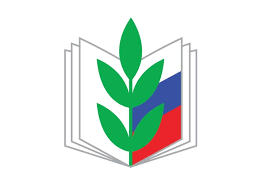 ПРОФЕССИОНАЛЬНЫЙ СОЮЗ РАБОТНИКОВ НАРОДНОГО ОБРАЗОВАНИЯ И НАУКИ РОССИЙСКОЙ ФЕДЕРАЦИИАСТРАХАНСКАЯ ГОРОДСКАЯ ТЕРРИТОРИАЛЬНАЯ ОРГАНИЗАЦИЯ ПРОФЕССИОНАЛЬНОГО СОЮЗАРАБОТНИКОВ НАРОДНОГО ОБРАЗОВАНИЯ И НАУКИ РОССИЙСКОЙ ФЕДЕРАЦИИ(АСТРАХАНСКАЯ ГОРОДСКАЯ ОРГАНИЗАЦИЯ ОБЩЕРОССИЙСКОГО ПРОФСОЮЗА ОБРАЗОВАНИЯ)ИНФОРМАЦИОННО-МЕТОДИЧЕСКИЙ БЮЛЛЕТЕНЬИЗМЕНЕНИЕ ОПРЕДЕЛЕННЫХ СТОРОНАМИ УСЛОВИЙ ТРУДОВОГО ДОГОВОРАПод ред. Урмановой А.Д.СОДЕРЖАНИЕ1. Стороны трудового договора.Согласно статье 56 Трудового кодекса Российской Федерации от 30 декабря 2001 г. № 197-ФЗ (далее – ТК РФ) сторонами трудового договора являются работодатель и работник.2. Содержание трудового договора.Требования к содержанию трудового договор определены статьей 57 ТК РФ.Так, в трудовом договоре указываются:фамилия, имя, отчество работника и наименование работодателя (фамилия, имя, отчество работодателя - физического лица), заключивших трудовой договор;сведения о документах, удостоверяющих личность работника и работодателя - физического лица;идентификационный номер налогоплательщика (для работодателей, за исключением работодателей - физических лиц, не являющихся индивидуальными предпринимателями);сведения о представителе работодателя, подписавшем трудовой договор, и основание, в силу которого он наделен соответствующими полномочиями;место и дата заключения трудового договора.Обязательными для включения в трудовой договор являются следующие условия:место работы, а в случае, когда работник принимается для работы в филиале, представительстве или ином обособленном структурном подразделении организации, расположенном в другой местности, - место работы с указанием обособленного структурного подразделения и его местонахождения;трудовая функция (работа по должности в соответствии со штатным расписанием, профессии, специальности с указанием квалификации; конкретный вид поручаемой работнику работы). Если в соответствии с ТК РФ, иными федеральными законами с выполнением работ по определенным должностям, профессиям, специальностям связано предоставление компенсаций и льгот либо наличие ограничений, то наименование этих должностей, профессий или специальностей и квалификационные требования к ним должны соответствовать наименованиям и требованиям, указанным в квалификационных справочниках, утверждаемых в порядке, устанавливаемом Правительством Российской Федерации, или соответствующим положениям профессиональных стандартов;дата начала работы, а в случае, когда заключается срочный трудовой договор, - также срок его действия и обстоятельства (причины), послужившие основанием для заключения срочного трудового договора в соответствии с ТК РФ или иным федеральным законом;условия оплаты труда (в том числе размер тарифной ставки или оклада (должностного оклада) работника, доплаты, надбавки и поощрительные выплаты);режим рабочего времени и времени отдыха (если для данного работника он отличается от общих правил, действующих у данного работодателя);гарантии и компенсации за работу с вредными и (или) опасными условиями труда, если работник принимается на работу в соответствующих условиях, с указанием характеристик условий труда на рабочем месте;условия, определяющие в необходимых случаях характер работы (подвижной, разъездной, в пути, другой характер работы);условия труда на рабочем месте;условие об обязательном социальном страховании работника в соответствии с настоящим Кодексом и иными федеральными законами;другие условия в случаях, предусмотренных трудовым законодательством и иными нормативными правовыми актами, содержащими нормы трудового права.3. Изменение определенных сторонами условий трудового договора.Такое изменение в соответствии с статьей 72 ТК РФ допустимо только по соглашению сторон, которое оформляется в письменной форме.Вышеуказанную обязанность закрепляет статья 74 ТК РФ.Сами изменения условий трудового договора могут выражаться в следующих формах:дополнение договора новыми положениями;исключение из договора отдельных положений;замена одних формулировок договора на другие;изложение отдельных частей или всего договора в новой редакции.4. Порядок уведомления работников.О предстоящих изменениях работники должны быть уведомлены письменно и персонально. На следующий день после ознакомления работника с таким уведомлением начнется течение необходимого срока, поэтому определение даты уведомления так важно.В уведомлении должны быть указаны условия, которые подлежат изменению, чтобы работник мог принять объективное решение по поводу своего согласия/несогласия, а также обстоятельства, вызвавшие необходимость таких изменений.Примерная форма уведомленияУведомление
работника об изменении условий трудового договораВ связи с __________________________________________________________________указываются обстоятельства, вызвавшие необходимость изменений _______________________________________________________________________________________________________________________________________________________________________________________________________________________________________________________________________________________________________________________________.В соответствии с статьей 74 ТК РФ уведомляем Вас о предстоящих изменениях определенных нами условий трудового договора № ___ от ____.____._____г. в части условий _______________________________________________________________________________,указываются условия подлежащие изменению а именно:1) пункт __ трудового договора № __ от ___.___._____г. будет изложен в новой редакции:«__. Указать новую редакцию»;2) пункт __ трудового договора № __ от ___.___.______г. будет исключен.В случае Вашего несогласия на продолжение работы в новых условиях Вам будет предложена иная вакантная должность или работа, соответствующая Вашей квалификации, а при её отсутствии - нижестоящая должность или нижеоплачиваемая работа, которую Вы смогли бы выполнять с учетом Вашего состояния здоровья.При отсутствии указанной работы, а также в случае Вашего отказа от предложенной работы трудовой договор будет прекращен на основании п. 7 ч. 1 ст. 77 ТК РФ. С уведомлением ознакомлен(а), один экземпляр на руки получен ____.____.2022г. ___________________/_________________       подпись                      инициалы, фамилияПосле уведомления по истечении срока работник дает свое согласие или несогласие на работу в новых условиях.Примерная форма согласия на работу в новых условияхСогласие работника на изменение условий трудового договораВ ответ на уведомление об изменении условий трудового договора от ___.____.2022г. сообщаю, что я согласен(а) на продолжение трудовых отношений в связи с изменением условий труда, а также соответствующим внесением изменений в трудовой договор № __ от ___.___.______г.________________/_____________________            подпись                                     инициалы, фамилия___.___.2022г.Примерная форма отказа от работы в новых условияхОтказ работника на изменение условий трудового договораВ ответ на уведомление об изменении условий трудового договора от ___.____.2022г. сообщаю, что я не согласен(а) на продолжение трудовых отношений в связи с изменением условий труда, а также соответствующим внесением изменений в трудовой договор № __ от ___.___.______г.________________/_____________________            подпись                     инициалы, фамилия___.___.2022г.В случае если работник выразил свое несогласие на изменение условий трудового договора, работодатель обязан в письменной форме предложить ему другую имеющуюся у работодателя работу (как вакантную должность или работу, соответствующую квалификации работника, так и вакантную нижестоящую должность или нижеоплачиваемую работу), которую работник может выполнять с учетом его состояния здоровья.Примерная форма уведомления о наличии вакансийУведомление
о вакантных должностяхВ связи с Вашим отказом от продолжения трудовых отношений в связи с изменением условий труда, а также соответствующим внесением изменений в трудовой договор № __ от ___.___.______г. предлагаем Вам следующие имеющиеся в МБОУ/МБДОУ/МБУ ДО г. Астрахани «______________» на ___.___.2022г. вакантные должности (работу):1. _______________________________________________________________________;наименование должности, размер заработной платы2. _______________________________________________________________________;наименование должности, размер заработной платы3. _______________________________________________________________________.наименование должности, размер заработной платыЕсли Вы откажетесь от предложенной выше работы, трудовой договор № ___ от ___.___.______г. будет прекращен в соответствии с пунктом 7 части первой статьи 77 Трудового кодекса Российской Федерации от 30 декабря 2001 г. № 197-ФЗ (далее – ТК РФ) с выплатой выходного пособия в размере двухнедельного среднего заработка (статья 178 ТК РФ). С уведомлением ознакомлен(а), один экземпляр на руки получен ____.____.2022г. ___________________/_________________        подпись                     инициалы, фамилияЕсли же вакантных должностей в организации нет, рекомендуем уведомить об этом работника, отказавшегося на изменение условий труда, также в письменном виде.Примерная форма уведомления об отсутствии вакансийУведомление
об отсутствии вакантных должностейВ связи с Вашим отказом от продолжения трудовых отношений в связи с изменением условий оплаты труда, а также соответствующим внесением изменений в трудовой договор № __ от ___.___.______г., сообщаю Вам, что в МБОУ/МБДОУ/МБУ ДО г. Астрахани «______________» на ___.___.2022г. вакантные должности, работа, соответствующая Вашей квалификации, а также другая нижестоящая должность или нижеоплачиваемая работа, которую Вы смогли бы выполнять с учетом Вашего состояния здоровья, отсутствуют.Трудовой договор № ___ от ___.___.____г. будет прекращен на основании п. 7 ч. 1 ст. 77 Трудового кодекса Российской Федерации от 30 декабря 2001 г. № 197-ФЗ (далее – ТК РФ) ___.____.2022г. с выплатой Вам выходного пособия в размере двухнедельного среднего заработка (статья 178 ТК РФ). С уведомлением ознакомлен(а), один экземпляр на руки получен ____.____.2022г. ___________________/________________подпись                                     инициалы, фамилияСвое решение по поводу предложенных должностей работник выражает письменно работодателю, на основании чего работодатель либо переводит работника на другую должность (о чем заключается дополнительное соглашение к трудовому договору, вносится соответствующая запись в трудовую книжку, передаются сведения о трудовой деятельности), либо увольняет в соответствии с пунктом 7 части первой статьи 77 ТК РФ.5. Заключение дополнительного соглашения к трудовому договору.После соблюдения всех необходимых процедур с работником, который согласился на изменение условий труда, заключается дополнительное соглашение к трудовому договору.К форме дополнительного соглашения предъявляются те же требования, что и к самому трудовому договору (ст. 67 ТК РФ): составление в двух экземплярах, каждый из которых подписывается сторонами; один экземпляр передается работнику, другой хранится у работодателя.Примерная форма дополнительного соглашения к трудовому договоруДополнительное соглашение № ___ к трудовому договору № __ от __.___._____г.Муниципальное бюджетное дошкольное образовательное учреждение г. Астрахани «________________________________________________», в лице ______________________________________ _________________________________________,наименование должности руководителя                                                                                                   ФИО руководителядействующей(его) на основании Устава, именуемая(ый) в дальнейшем «Работодатель», с одной стороны и гражданка РФ ____________________________________________________,                                                              ФИО работникаименуемая(ый) в дальнейшем «Работник», с другой стороны, вместе именуемые «Стороны», договорились внести в трудовой договор от ___.___.______г. № ______ следующие изменения:1. Пункт ___ раздела ___ «_________________________» изложить в новой редакции:«___.___________________________________________________________________________________________________________________________________________________________________________________________________________________________________»;2. Пункт ___ раздела ___ «__________________________» исключить;3. Пункт ___ раздела ___ «__________________________» после слова «________________________» дополнить словами «__________________________________________________».4. Все другие условия трудового договора от ___.___.______г. № ___ считать неизменными и обязательными для исполнения Сторонами.5. Настоящее дополнительное соглашение составлено в двух экземплярах – по одному экземпляру для Работника и Работодателя и вступает в силу с ___.___.20___г. Оба экземпляра имеют равную юридическую силу.Реквизиты и подписи сторон:Экземпляр дополнительного соглашения на руки получил(а).______________/_____________                                                                                                                подпись                 инициалы, фамилия«___»______________202__г.Приложение 1Изменение определенных сторонами условий трудового договора1.Стороны трудового договора……………………………………...42.Содержание трудового договора…………………………………..43.Изменение определенных сторонами условий трудового договора……………………………………………………………....54.Порядок уведомления работников………………………………..65.Заключение дополнительного соглашения к трудовому договору………………………………………………………………96.Приложение 1………………………………………………………..10Штамп образовательного учреждения___.____.2022г. № ____Наименование должности, ФИО работникаРуководитель                  МПподписьИ.О.ФамилияРуководителю МБОУ/МБДОУ/МБУ ДО г. Астрахани «______________________________»_______________________________ФИО________________________________________________от ______________________________________________наименование должности________________________________________________ФИОРуководителю МБОУ/МБДОУ/МБУ ДО г. Астрахани «______________________________»_______________________________ФИО________________________________________________от ______________________________________________наименование должности________________________________________________ФИОШтамп образовательного учреждения___.____.2022г. № ____Наименование должности, ФИО работникаРуководитель                  МПподписьИ.О.ФамилияШтамп образовательного учреждения___.____.2022г. № ____Наименование должности, ФИО работникаДиректор                  МПподписьИ.О.ФамилияГ. Астрахань«___»_______________20___г.РаботодательРаботник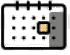 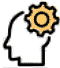 Уведомление работника об изменениях условий трудового договора не менее, чем за 2 месяцаУведомление работника об изменениях условий трудового договора не менее, чем за 2 месяцаУведомление работника об изменениях условий трудового договора не менее, чем за 2 месяцаРаботник принимает решение о продолжении трудовых отношений в связи с изменениями условий трудаРаботник принимает решение о продолжении трудовых отношений в связи с изменениями условий трудаРаботник принимает решение о продолжении трудовых отношений в связи с изменениями условий трудаРаботник принимает решение о продолжении трудовых отношений в связи с изменениями условий трудаРаботник принимает решение о продолжении трудовых отношений в связи с изменениями условий трудаУведомление работника об изменениях условий трудового договора не менее, чем за 2 месяцаУведомление работника об изменениях условий трудового договора не менее, чем за 2 месяцаУведомление работника об изменениях условий трудового договора не менее, чем за 2 месяцаРаботник принимает решение о продолжении трудовых отношений в связи с изменениями условий трудаРаботник принимает решение о продолжении трудовых отношений в связи с изменениями условий трудаРаботник принимает решение о продолжении трудовых отношений в связи с изменениями условий трудаРаботник принимает решение о продолжении трудовых отношений в связи с изменениями условий трудаРаботник принимает решение о продолжении трудовых отношений в связи с изменениями условий труда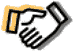 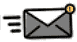 Если работник согласен на продолжение трудовых отношений в измененных условиях и выразил это в письменной форме, работодатель заключает с таким работником дополнительное соглашение к трудовому договоруЕсли работник согласен на продолжение трудовых отношений в измененных условиях и выразил это в письменной форме, работодатель заключает с таким работником дополнительное соглашение к трудовому договоруЕсли работник согласен на продолжение трудовых отношений в измененных условиях и выразил это в письменной форме, работодатель заключает с таким работником дополнительное соглашение к трудовому договоруЕсли работник согласен на продолжение трудовых отношений в измененных условиях и выразил это в письменной форме, работодатель заключает с таким работником дополнительное соглашение к трудовому договоруЕсли работник согласен на продолжение трудовых отношений в измененных условиях и выразил это в письменной форме, работодатель заключает с таким работником дополнительное соглашение к трудовому договоруЕсли работник согласен на продолжение трудовых отношений в измененных условиях и выразил это в письменной форме, работодатель заключает с таким работником дополнительное соглашение к трудовому договоруКогда работник отказывается от работы в новых условиях, работодатель обязан предложить ему любую имеющуюся работу, который работник сможет выполнятьКогда работник отказывается от работы в новых условиях, работодатель обязан предложить ему любую имеющуюся работу, который работник сможет выполнятьКогда работник отказывается от работы в новых условиях, работодатель обязан предложить ему любую имеющуюся работу, который работник сможет выполнятьКогда работник отказывается от работы в новых условиях, работодатель обязан предложить ему любую имеющуюся работу, который работник сможет выполнять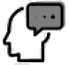 Теперь работник принимает решение относительно той работы, которую предложил работодатель в связи с отказомТеперь работник принимает решение относительно той работы, которую предложил работодатель в связи с отказомТеперь работник принимает решение относительно той работы, которую предложил работодатель в связи с отказомТеперь работник принимает решение относительно той работы, которую предложил работодатель в связи с отказомТеперь работник принимает решение относительно той работы, которую предложил работодатель в связи с отказомТеперь работник принимает решение относительно той работы, которую предложил работодатель в связи с отказомТеперь работник принимает решение относительно той работы, которую предложил работодатель в связи с отказомТеперь работник принимает решение относительно той работы, которую предложил работодатель в связи с отказомТеперь работник принимает решение относительно той работы, которую предложил работодатель в связи с отказомТеперь работник принимает решение относительно той работы, которую предложил работодатель в связи с отказомТеперь работник принимает решение относительно той работы, которую предложил работодатель в связи с отказомТеперь работник принимает решение относительно той работы, которую предложил работодатель в связи с отказомТеперь работник принимает решение относительно той работы, которую предложил работодатель в связи с отказомТеперь работник принимает решение относительно той работы, которую предложил работодатель в связи с отказомТеперь работник принимает решение относительно той работы, которую предложил работодатель в связи с отказомТеперь работник принимает решение относительно той работы, которую предложил работодатель в связи с отказом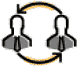 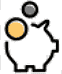 В случае согласия, заключается дополнительное соглашение к ТД о переводе на другую должностьВ случае согласия, заключается дополнительное соглашение к ТД о переводе на другую должностьВ случае согласия, заключается дополнительное соглашение к ТД о переводе на другую должностьВ случае согласия, заключается дополнительное соглашение к ТД о переводе на другую должностьВ случае согласия, заключается дополнительное соглашение к ТД о переводе на другую должностьВ случае согласия, заключается дополнительное соглашение к ТД о переводе на другую должностьЕсли работник отказывается от предложенной работы, трудовой договор расторгается с выплатой работнику выходного пособияЕсли работник отказывается от предложенной работы, трудовой договор расторгается с выплатой работнику выходного пособияЕсли работник отказывается от предложенной работы, трудовой договор расторгается с выплатой работнику выходного пособияЕсли работник отказывается от предложенной работы, трудовой договор расторгается с выплатой работнику выходного пособияЕсли работник отказывается от предложенной работы, трудовой договор расторгается с выплатой работнику выходного пособияЕсли работник отказывается от предложенной работы, трудовой договор расторгается с выплатой работнику выходного пособияЕсли работник отказывается от предложенной работы, трудовой договор расторгается с выплатой работнику выходного пособияВ случае согласия, заключается дополнительное соглашение к ТД о переводе на другую должностьВ случае согласия, заключается дополнительное соглашение к ТД о переводе на другую должностьВ случае согласия, заключается дополнительное соглашение к ТД о переводе на другую должностьЕсли работник отказывается от предложенной работы, трудовой договор расторгается с выплатой работнику выходного пособияЕсли работник отказывается от предложенной работы, трудовой договор расторгается с выплатой работнику выходного пособияЕсли работник отказывается от предложенной работы, трудовой договор расторгается с выплатой работнику выходного пособияЕсли работник отказывается от предложенной работы, трудовой договор расторгается с выплатой работнику выходного пособияЕсли работник отказывается от предложенной работы, трудовой договор расторгается с выплатой работнику выходного пособияЕсли работник отказывается от предложенной работы, трудовой договор расторгается с выплатой работнику выходного пособияЕсли работник отказывается от предложенной работы, трудовой договор расторгается с выплатой работнику выходного пособияВ случае согласия, заключается дополнительное соглашение к ТД о переводе на другую должностьВ случае согласия, заключается дополнительное соглашение к ТД о переводе на другую должностьВ случае согласия, заключается дополнительное соглашение к ТД о переводе на другую должностьЕсли работник отказывается от предложенной работы, трудовой договор расторгается с выплатой работнику выходного пособияЕсли работник отказывается от предложенной работы, трудовой договор расторгается с выплатой работнику выходного пособияЕсли работник отказывается от предложенной работы, трудовой договор расторгается с выплатой работнику выходного пособияЕсли работник отказывается от предложенной работы, трудовой договор расторгается с выплатой работнику выходного пособияЕсли работник отказывается от предложенной работы, трудовой договор расторгается с выплатой работнику выходного пособияЕсли работник отказывается от предложенной работы, трудовой договор расторгается с выплатой работнику выходного пособияЕсли работник отказывается от предложенной работы, трудовой договор расторгается с выплатой работнику выходного пособия